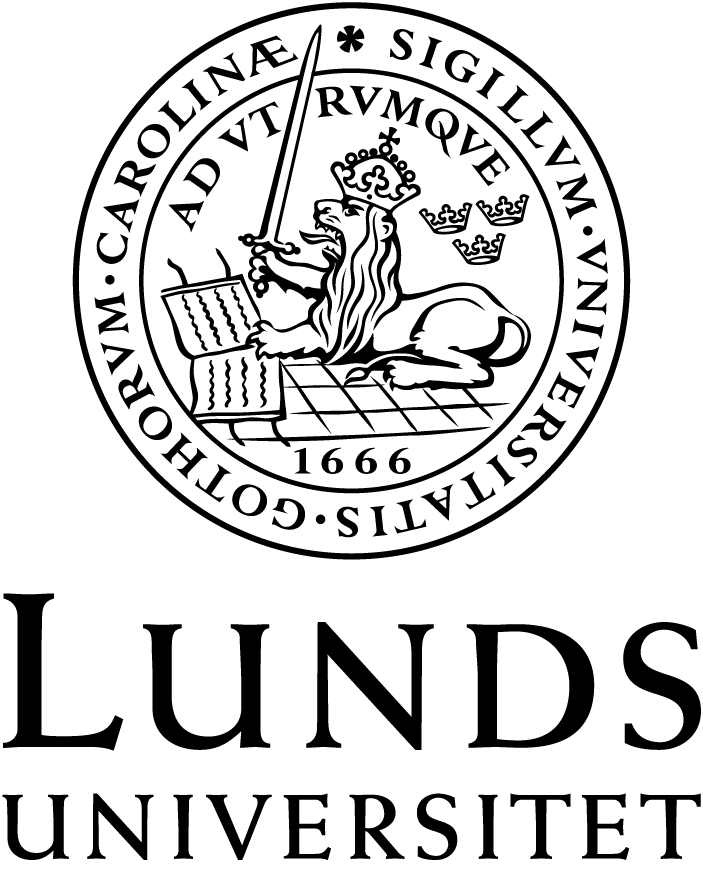 Språk- och l i t t eraturcentrum 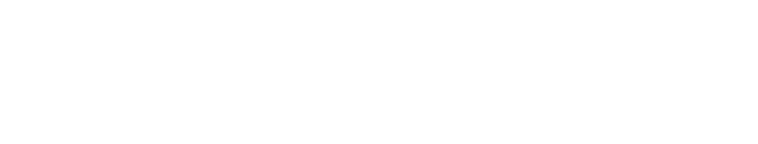 Europastudier - kandidatprogramLitteraturlista för EUHA15, REGIONERNAS EUROPA: MEDELHAVSLÄNDERNA I FOKUS, 7,5 högskolepoäng, Fastställd av Lärarkollegium 5, 2012-02-06, reviderad av styrelsen för sektion 5, 2015-12-08Obligatorisk litteraturNorwich, J. J. 2007. The Middle Sea. A History of the Mediterranean, New York: Vintage Books, ISBN: 978140003428GreklandNationalencyklopedin på nätet: Grekiska, Grekland-Utbildning, Grekland-Kultur, Grekland-Sociala förhållanden, Grekland-religion,  Grekland-befolkning,Sabatakakis, V. 1991. Hednisk och kristet i Grekland, Medusa 199, årg. 12, nr. 1, s. 28-36Heldner, C. & Rönnerstrand, T. Krisernas Grekland i politik och litteratur (2015). Stockholm: Carlssons förlag (s. 9-25, 37-44, 58-84, 137-145, 153-165, 172-207, 229-264, 278-309). ISBN: 978 91 7331 722 1 Ytterligare material i form av aktuella artiklar tillhandahålles av läraren (cirka 20 sidor)FrankrikeMaterial som tillhandahålles av läraren (50-100 sidor), samt:Nadeau, J.-B. & J. Barlow, 2004 .Sixty Million Frenchmen Can't Be Wrong: What Makes the French So French? 10: ISBN: 1861057156Introduction (p. VII-XV)Chapter 1 ("Meet the Aborigines") - p. 3-14 Chapter 2 ("The Land on Their Mind") - p. 15-31 Chapter 12, ("Strong Language") - p. 161-176ItalienKompendium som tillhandahålles av läraren:Duggan, C. 2008. The Force of Destiny, Penguin Books, ISBN: 9780141013909 paragrafen "Unity", s. 198-213Ginsborg, P. 1990. A history of Contemporary Italy, Penguin Books, ISBN: 978140396153 Kapitel 7: "The economic Miracle, rural exodus and social transformations" s. 210-253; Kapitel 11: "Italy in the '80s", s. 406-425Ginsborg, P. 2001, new print 2003. Italy and its discontents, Penguin Book, first published ISBN 9780140247947 Kapitel 8 "Dénouement: 1992-994", s. 249-284.Kapitel 9: "From Berlusconi to Berlusconi", s. 285-324.SpanienGustafsson, T. 2010. Spanien - En färd genom historien. Stockholm: Carlssons. ISBN 978-91-7331-369-8.Gustafsson, T. 2012. Spanien – En stat, flera nationer. Stockholm: Carlssons. ISBN 91-7203-440-4.Utöver ovanstående obligatorisk litteratur läses en valfri roman eller reportagebok från regionen i fråga (också detta är obligatorisk läsning)